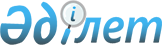 2009 жылға арналған аудандық бюджет туралы (IV шақырылған, IX сессия)
					
			Күшін жойған
			
			
		
					Павлодар облысы Ақтоғай аудандық мәслихатының 2008 жылғы 25 желтоқсандағы N 56/9 шешімі. Павлодар облысы Ақтоғай ауданының Әділет басқармасында 2008 жылғы 29 желтоқсанда N 53 тіркелген. Күші жойылды - қолдану мерзімінің өтуіне байланысты (Павлодар облысы Ақтоғай аудандық мәслихатының 2010 жылғы 14 сәуірдегі N 131/21 шешімі)      Ескерту. Қолдану мерзімінің өтуіне байланысты күші жойылды (Павлодар облысы Ақтоғай аудандық мәслихатының 2010.04.14 N 131/21 шешімі).

      Қазақстан Республикасының 2001 жылғы 23 қаңтардағы "Қазақстан Республикасындағы жергілікті мемлекеттік басқару туралы" Заңының 6 бабының 1 тармағының 1) тармақшасына, Қазақстан Республикасының 2008 жылғы 4 желтоқсандағы Бюджеттік кодексінің 75-бабының 2 тармағына және Павлодар облыстық Мәслихаттың (XІ сессия IV шақырылым ) 2008 жылғы 18 желтоқсандағы "2009 жылға арналған облыс бюджеті туралы" N 146/11 шешіміне (әділет департаментінде МТН 3128 нөмірімен 24.12. 2008 тіркелген) сәйкес,аудандық Мәслихат ШЕШІМ ЕТЕДІ:



      1. 2009 жылға арналған аудандық бюджет 1 қосымшаға сәйкес төмендегі көлемде бекітілсін:

      1) кірістер – 1454251 мың теңге, оның ішінде:

      салық түсімдері бойынша – 135665 мың теңге;

      салық емес түсімдер – 2998 мың теңге;

      негізгі капиталды сатудан түсетін түсімдер – 172 мың теңге;

      трансферттер түсімдері бойынша – 1315416 мың теңге;

      2) шығындар – 1466166 мың теңге;

      3) таза бюджеттік кредиттеу – нөлге тең, оның ішінде:

      бюджеттік кредиттер – нөлге тең;

      бюджеттік кредиттерді өтеу – нөлге тең;

      4) финанстық активтер операцияларының сальдосы - нөлге тең, оның ішінде: финанстық активтер сатып алу –нөлге тең;

      5) бюджет тапшылығы (профицит) - 11915 мың теңге;

      6) бюджет тапшылығын қаржыландыру( профицитті пайдалану) - 11915 мың теңге, оның ішінде: заемнан түсімдер нөлге тең;

      заемдарды жабу нөлге тең;

      бюджет қаражаты қалдықтарының пайдалануы – 11915 мың теңге.

      Ескерту. 1-тармақ жаңа редакцияда - Павлодар облысы Ақтоғай аудандық мәслихатының 2009.11.24 N 99/18 (2009.01.01 бастап қолданысқа енеді) шешімімен.



      2. Инвестициялық жобаларды (бағдармаларды) жүзеге асыруға бағытталған бюджеттік бағдармаларға бөлінген 2009 жылға арналған аудан бюджетін дамытудың бюджеттік бағдармалар тізбесі N 2 қосымшаға сәйкес бекітілсін.



      3. 2009 жылға арналған жергілікті бюджеттің орындалу үдерісіндегі секвестрге жатқызылмаған жергілікті бюджеттік бағдарламалардың тізбесі N 3 қосымшаға сәйкес бекітілсін.



      4. Ауданның 2009 жылға арналған бюджетінде облыстық бюджеттен мақсатты трансферттер келесі көлемде қарастырылсын.

      2008-2009 жылдары енгізілетін жалпы білім беретін мектептерде мектепке дейінгі балаларға арналған кіші орталықтар үшін – 12356 мың теңге;

      аз қамтылған отбастарынан жоғары оқу орындарында оқитын студенттерді оқыту үшін – 4050 мың теңге;

      аз қамтылған отбастарынан жоғары оқу орындарында оқитын студенттерге ай сайынғы көмек үшін – 550 мың теңге;

      2007 – 2009 жылдарға арналған облыстық "Бұлақ" бағдарламасын жүзеге асыруға арналған – 1900 мың теңге, оның ішінде: мәдениет ошақтарын күрделі жөндеуіне – 1900 мың теңге;

      жастар практикасы бағдарламасын кеңейтуге – 3200 мың теңге;

      әлеуметтік жұмыс орындарын құруға – 5200 мың теңге;

      аумақтық жұмыспен қамту және кадрларды қайта даярлау стратегиясын жүзеге асыру шеңберінде, білім беру нысандарын күрделі, ағымдағы жөндеуге – 3970 мың теңге;

      аумақтық жұмыспен қамту және кадрларды қайта даярлау стратегиясын жүзеге асыру шеңберінде, поселкелерде, ауылдарда (селоларда), ауылдық (селолық) округтерде басымды әлеуметтік жобаларды қаржыландыруға – 4000 мың теңге;

      қолданысқа жаңа енгізілетін балабақшаның техникалық базасын нығайту мен ұстау үшін 8100 мың теңге.

      Ескерту. 4-тармаққа өзгерту енгізілді - Павлодар облысы Ақтоғай аудандық мәслихатының 2009.04.27 N 84/14; 2009.07.29 N 91/16;  2009.11.24 N 99/18 шешімдерімен.



      5. 2009 жылға даму үшін облыстық бюджеттен мақсатты трансферт көлемі қалыптассын:

      су мен жабдықтауды үшін – 111060 мың теңге.

      Ескерту. 5-тармаққа өзгерту енгізілді - Павлодар облысы Ақтоғай аудандық мәслихатының 2009.11.24 N 99/18 шешімімен.



      6. 2009 жылға республикалық бюджеттен мақсатты трансферт көлемі келесі өлшемде қалыптассын:

      мемлекеттік білім беру жүйесінде жаңа оқыту технологиясын енгізу үшін – 6232 мың теңге;

      бастауыш, негізгі және жалпы орта білім беретін мемлекеттік мекемелерде лингафондық және мультимедиялық кабинеттерін құру үшін - 10528 мың теңге;

      негізгі және жалпы орта білім беретін мемлекеттік мекемелерде физика, химия кабинеттерін оқу құралдарымен жабдықтау үшін - 8100 мың теңге, ең төменгі күнгөріс деңгейі өлшемінің өсуіне байланысты мемлекеттік атаулы әлеуметтік көмек көрсету және 18 жасқа дейінгі балаларға арналған мемлекеттік жәрдемақы үшін - 8500 мың теңге;

      ауылдық жерлердегі әлеуметтік сала мамандарына әлеуметтік көмек көрсетуге арналған шараларды жүзеге асыру үшін – 5614 мың теңге;

      аумақтық жұмыспен қамту және кадрларды қайта даярлау стратегиясын жүзеге асыру шеңберінде, білім беру нысандарын күрделі, ағымдағы жөндеуге – 60800 мың теңге;

      аумақтық жұмыспен қамту және кадрларды қайта даярлау стратегиясын жүзеге асыру шеңберінде, инженерлік – коммуникациялық инфрақұрылымдарды жөндеуге және елді мекендерді абаттандыруға – 8646 мың теңге;

      аумақтық жұмыспен қамту және кадрларды қайта даярлау стратегиясын жүзеге асыру шеңберінде, поселкелерде, ауылдарда (селоларда), ауылдық (селолық) округтерде басымды әлеуметтік жобаларды қаржыландыруға – 25000 мың теңге;

      аумақтық жұмыспен қамту және кадрларды қайта даярлау стратегиясын жүзеге асыру шеңберінде, аудандық маңызы бар автомобиль жолдарын, қалалардың және елді мекендердің көшелерін күтіп ұстауға дәне жөндеуге – 6930 мың теңге.

      Ескерту. 6-тармаққа өзгерту енгізілді - Павлодар облысы Ақтоғай аудандық мәслихатының 2009.04.27 N 84/14; 2009.07.29 N 91/16;  2009.11.24 N 99/18 шешімдерімен.



      7. Алынып тасталды - Павлодар облысы Ақтоғай аудандық мәслихатының 2009.04.27 N 84/14 шешімімен.



      8. Ауданның селолық округтер бойынша бюджеттік бағдармалар тізбесі N 4 қосымшаға сәйкес бекітілсін.



      9. Алынып тасталды - Павлодар облысы Ақтоғай аудандық мәслихатының 2009.06.27 N 85/15 шешімімен.



      10. Ауылдық жерде жұмыс істейтін және мемлекеттік қызметші болып табылмайтын әлеуметтік қамтамасыз ету, білім, мәдениет және спорт салаларының мамандарының жалақысын және тарифтік ставкасын 25 пайызға көтеру сақталсын.



      11. Осы шешім 2009 жылдың 1 қаңтарынан бастап іске кірістіріледі.



      12. Осы шешімнің орындалуын бақылау аудандық Мәслихаттың бюджеттік саясат және аумақтың экономикалық дамуы жөніндегі тұрақты комиссиясына жүктелсін.      Сессия төрағасы                            С. Файзуллина      Мәслихат хатшысы                           Т. Мұқанов

Ақтоғай аудандық Мәслихаттың

(IX сессиясы, IV шақырылған)

2008 жылғы 25 желтоқсандағы

N 56/9 шешіміне

N 1 қосымша 2009 жылға арналған аудандық бюджеті      Ескерту. 1 қосымша жаңа редакцияда - Павлодар облысы Ақтоғай аудандық мәслихатының 2009.11.24 N 99/18 шешімімен.

Ақтоғай аудандық Мәслихаттың

(IX сессиясы, IV шақырылған)

2008 жылғы 25 желтоқсандағы

N 56/9 шешіміне

N 2 қосымша 2009 жылға арналған инвестициялық жобаларды (бағдарламаларды)

жүзеге асыруға бағытталған аудан бюджетін дамытудың

бюджеттік бағдарламалар тізбесі.      Ескерту. 2-қосымша жаңа редакцияда - Павлодар облысы Ақтоғай аудандық мәслихатының 2009.06.27 N 85/15 шешімімен.

Ақтоғай аудандық Мәслихаттың

(IX сессиясы, IV шақырылған)

2008 жылғы 25 желтоқсандағы

N 56/9 шешіміне

N 3 қосымша 2009 жылға арналған жергілікті бюджетті орындау үдерісінде секвестірге жатпайтын аудандық бюджеттік бағдарламалар

Ақтоғай аудандық Мәслихаттың

(IX сессиясы, IV шақырылған)

2008 жылғы 25 желтоқсандағы

N 56/9 шешіміне

N 4 қосымша 2009 жылға арналған аудан селолық округтері бойынша бюджеттік

бағдарламалардың тізбесі      Ескерту. 4-қосымша жаңа редакцияда - Павлодар облысы Ақтоғай аудандық мәслихатының 2009.04.27 N 84/14 Шешімімен.
					© 2012. Қазақстан Республикасы Әділет министрлігінің «Қазақстан Республикасының Заңнама және құқықтық ақпарат институты» ШЖҚ РМК
				СанатыСанатыСанатыСанатыСанатыСомасы

м,т

мың

теңгеСыныбыСыныбыСыныбыСыныбыСомасы

м,т

мың

теңгеІшкі сыныбыІшкі сыныбыІшкі сыныбыСомасы

м,т

мың

теңгеЕрекшелігіЕрекшелігіСомасы

м,т

мың

теңгеАтауыСомасы

м,т

мың

теңге123456I. КІРІСТЕР14542511Салықтық түсімдер13566501Табыс салығы531452Жеке табыс салығы5314501Төлем көзінен салық салынатын табыстардан үсталатын жеке табыс салығы4787502Төлем көзінен салық салынбайтын табыстардан үсталатын жеке табыс салығы490003Қызметін біржолғы талон бойынша жүзеге асыратын жеке тұлғалардан алынатын жеке табыс салығы37003Әлеуметтік салық592421Әлеуметтік салық5924201Әлеуметтік салық5924204Меншікке салынатын салықтар197891Мүлікке салынатын салықтар998501Заңды тұлғалардың және жеке кәсіпкерлердің мүлкіне салынатын салық965502Жеке тұлғалардың мүлкіне салынатын салық3303Жер салығы137701Ауыл шаруашылығы мақсатындағы жерлерге жеке тұлғалардан алынатын жер салығы6402Елді мекендер жерлеріне жеке тұлғалардан алынатын жер салығы108003Өнеркәсіп, көлік, байланыс, қорғаныс жеріне және ауыл шаруашылығына арналмаған өзге де жерге салынатын жер салығы6607Ауыл шаруашылығы мақсатындағы жерлерге заңды тұлғалардан,жеке кәсіпкерлерден, жеке нотариустар мен  адвокаттардан алынатын жер салығы5408Елді мекендер жерлеріне заңды тұлғалардан, жеке кәсіпкерлерден, жеке нотариустар мен адвокаттардан алынатын жер салығы1134Көлік құралдарына салынатын салық596901Заңды тұлғалардан көлік құралдарына салынатын салық43902Жеке тұлғалардың көлік құралдарына салынатын салық55305Бірінғай жер салығы245801Бірінғай жер салығы245805Тауарларға, жұмыстарға және қызметтерге салынатын ішкі салықтар25362Акциздер47296Заңды және жеке тұлғалар бөлшек саудада өткізетін, сондай-ақ өзінің өндірістік мұқтаждарына пайдаланылатын бензин (авиациялықты қоспағанда)45697Заңды және жеке тұлғаларға бөлшек саудада өткізетін,сондай-ақ өз өндірістік мұқтаждврға пайдаланылатын дизель отыны163Табиғи және басқа ресурстарды пайдаланғаны үшін түсетін түсімдер85415Жер участкілердің пайдаланғаны үшін төлем8544Кәсіпкерлік және кәсіби қызметті жүргізгені үшін алынатын алымдар121001Жеке кәсіпкерлерді мемлекеттік тіркегені үшін алынатын алым5302Жекелеген қызмет түрлерімен айналысу құқығы үшін лицензиялық алым21903Заңды тұлғаларды мемлекеттік тіркегені және филиалдар мен өкілдіктерді есептік тіркегені үшін алынатын алым3405Жылжымалы мүлікті кепілдікке салуды мемлекеттік тіркегені және немесе жасалып жатқан кеменің ипотекасы үшін алынатын алым5214Көлік құралдарын мемлекеттік  тіркегені үшін алым1018Жылжымайтын мүлікке және олармен мәміле жасау құқығын мемлекеттік тіркегені үшін алынатын алым74020Жергілікті маңызы бар және елді мекендердегі жалпы пайданалудағы авмомобиль жолдарының бөлу жолағында сыртқы ҰкөрнектіҚ жарнамаларды орналастырғаны үшін алынатын төлем10208Заңдық мәнді іс-әрекеттерді жасағаны және(немесе) оған уәкілеттілігі бар мемлекеттік органдар немесе лауазымды адамдар құжаттар бергені үшін алынатын міндетті төлемдер9531Мемлекеттік баж95302Мемлекеттік мекемелерге сотқа берлетін талап арыздарынан алынатын мемлекеттік бажды қоспағанда, мемлекеттік баж сотқа берілетін талап арыздардан, ерекше талап ету істері арыздарынан, ерекше жүргізілетін істер бойынша арыздардан (шағымдардан), сот бұйрығын шығару туралы өтініштерден, атқару парағының дубликатын беру туралы шағымдардан, аралық (төрелік) соттардың және шетелдік соттардың шешімдерін мәжбүрлеп орындауға атқару парағын беру туралы шағымдардың, сот актілерінің атқару парағының және өзге де құжаттардың көшірмелерін қайта беру туралы шағымдардан алынады32104Азаматтық хал актілерін тіркегені үшін, содай-ақ азаматтарға азаматтық хал актілерін тіркеу  туралы куәліктерді және азаматтық хал актілерді жазбалардың өзгертуге, толықтыруға және қалпына келтіруге байланысты куәліктерді қайтадан бергені үшін мемлекеттік баж41405Шетелге баруға және Қазақстан Республикасына басқа мемлекеттерден адамдарды шақыруға құқық беретін қүжаттарды ресімдегіне үшін, сондайақ осы құжаттарға өзгерістер енгізгені үшін мемлекеттік баж1407Қазақстан Республикасы азаматтығын алу, Қазақстан Респуликасы азаматтығын қалпына келтіру және Қазақстан Республикасы азаматтығын тоқтату туралы құжаттарды ресімдегені үшін мемлекеттік баж1608Тұрғылықты жерін тіркегені үшін алынатын мемлекеттік баж15509Аңшы куәлігін бергені және оны жыл сайын тіркегені үшін мемлекеттік баж1410Жеке және заңды тұлғалардың азаматтық, қызметтік қаруының (аңшылық суық қаруды, белгі беретін қаруды,ұнғысыз атыс қаруын, механикалық шашыратқыштарды,көзден жас ағызатын немесе тітіркендіретін заттар толтырылған аэрозольді және басқа құрылғыларды, үрлемелі қуаты 7,5 Дж-дан аспайтын пневматикалық қаруды қоспағанда және калибрі 4,5 мм-ге дейінгілерін қоспағанда) әрбір бірлігін тіркегені және қайта тіркегені үшін алынатын мемлекеттік баж921Тракторшы-машинистың күәлігі берілгені үшін алынатын мемлекеттік баж102Салықтық емес түсімдер299801Мемлекеттік меншіктен түсетін кірістер4645Мемлекет меншігіндегі мүлікті жалға беруден түсетін кірістер46404Коммуналдық меншіктегі мүлікті жалдаудан түсетін кірістер36405Коммуналдық меншіктегі тұрғын үй қорынан үйлерді жалдаудан түсетін кірістер10002Мемлекеттік бюджеттен қаржыландырылатын мемлекеттік мекемелердің тауарларды (жұмыстарды, қызметтерді) өткізуінен түсетін түсімдер521Мемлекеттік бюджеттен қаржыландырылатын мемлекеттік мекемелердің тауарларды (жұмыстарды, қызметтерді) өткізуінен түсетін түсімдер5202Жергілікті бюджеттен қаржыландырылатын мемлекеттік мекемелер көрсететін қызметтерді сатудан түсетін түсімдер5206Басқа да салықтық емес түсімдер24821Басқада салықтық емес түсімдер248209Жергілікті бюджетке түсетін салықтық емес басқа да түсімдер24823Негізгі капиталды сатудан түсетін түсімдер248203Жерді және материалдық емес активтерді сату1721Жерді сату17201Жер участкілерін сатудан түсетін түсімдер1724Трансферттердің түсімдері131541602Мемлекеттік басқарудың жоғары тұрған органдарынан түсетін трансферттер13154162Облыстық бюджеттен түсетін трансферттер131541601Ағымдағы нысаналы трансферттер18367602Нысаналы даму трансферттерi11106203Субвенциялар1020678Функционалдық топФункционалдық топФункционалдық топФункционалдық топФункционалдық топСомасы (мың  теңге)Функционалдық кіші функцияФункционалдық кіші функцияФункционалдық кіші функцияФункционалдық кіші функцияСомасы (мың  теңге)Бюджеттік бағдармалардың әкімшісіБюджеттік бағдармалардың әкімшісіБюджеттік бағдармалардың әкімшісіСомасы (мың  теңге)БағдарламаБағдарламаСомасы (мың  теңге)II. ШЫҒЫҢДАР14661661Жалпы сипаттағы мемлекеттік қызметтер1342241Мемлекеттік басқарудың жалпы функциаларын орындайтын өкілді,атқарушы және басқа органдар119653112Аудан (облыстық маңызы бар қала) мәслихатының аппараты9351001Аудан (облыстық маңызы бар қала) мәслихатының қызметін қамтамасыз ету9351122Аудан (облыстық маңызы бар қаланың) әкімінің аппараты34110001Аудан (облыстық маңызы бар қала)  әкімінің қызметін қамтамасыз ету34110123Қаладағы аудан, аудандық маңызы бар қала,кент, аул (село), ауылдық (селолық) округ әкімінің аппараты76192001Қаладағы ауданның, аудандық маңызы бар қаланың,кенттің, аулдың (селоның), ауылдық (селолық) округтің әкімі аппаратының қызметін қамтамасыз ету761922Қаржылық қызмет7316452Аудан (облыстық маңызы бар қаланың) қаржы бөлімі7316001Қаржы бөлімінің қызметін қамтамасыз ету7214003Салық салу мақсатында мүлікті бағалауды жүргізу102004Бір жолғы талондарды беру жөніндегі жұмысты және бір жолғы талондарды іске асырудан сомаларды жинаудың толықтығын қамтамасыз етуді ұйымдастыру30011Коммуналдық меншікке түскен мүлікті есепке алу,сақтау, бағалау және сату605Жоспарлау және статистиқалық қызмет7255453Ауданның (облыстық маңызы бар қаланың) экономика және бюджеттік жоспарлау бөлімі7255001Экономика және бюджеттік жоспарлау бөлімінің қызметін қамтамасыз ету72552Қорғаныс39591Әскери мұқтаждар3959122Аудан (облыстық маңызы бар қаланың) әкімінің аппараты3959005Жалпыға бірдей әскери міндетті атқару шеңберіндегі іс-шаралар39592Ұймдастыру жұмыс төтенше бойынша0007Аудан масштабында дала от өшурұ шара профилактика бойынша04Бiлiм беру8800321Мектепке дейінгі тәрбие және өқыту24292123Қаладағы аудан, аудандық маңызы бар қала,кент, аул (село), ауылдық (селолық) округ әкімінің аппараты24292004Мектепке дейінгі тәрбие ұйымдарын қолдау242922Бастауыш, негізгі орта және жалпы орта білім беру754101123Қаладағы аудан, аудандық маңызы бар қала, кент, аул (село), ауылдық (селолық) округ әкімінің аппараты6617005Ауылдық (селолық) жерлерде балаларды мектепке дейін тегін алып баруды және кері алып келуді ұйымдастыру6617464Ауданның(облыстық маңызы бар қаланың) білім беру бөлімі747484003Жалпы білім беру731800006Балалар үшін қосымша білім беру9452010Республикалық бюджеттен берілетін нысаналы трансферттердің есебінен білім берудің мемлекеттік жүйесіне оқытудың жаңа технологияларын енгізу62329Білім беру саласындағы өзгеде қызметтер101639123Қаладағы аудан, аудандық маңызы бар қала, кент, ауыл (село), ауылдық (селолық) округ әкімнің аппарты9800018Өңірлік жұмыспен қамту және кадрларды қайта даярлау стратегиясын іске асыру шеңберінде білім беру обьектілерін күрделі, ағымды жөндеу9800464Ауданның(облыстық маңызы бар қаланың) білім беру бөлімі91839001Білім беру бөлімінің қызметін қамтамасыз ету12957005Ауданның (облыстық маңызы бар қаланың) мемлекеттік білім беру ұйымдары үшін оқулықтармен оқу-әдістемелік кешендерді сатып алу және жеткізу7757007Аудандық қалалық ауқымдағы мектеп олимпиадаларын және мектептен тыс іс-шараларды өткізу4344011Өңірлік жұмыспен қамту және кадрларды қайта даярлау стратегиясын іске асыру шеңберінде білім беру объектілерін күрделі, ағымды жөндеу667815Денсаулық сақтау499Денсаулық сақтау саласындағы өзге де қызметтер49123Қаладағы аудан, аудандық маңызы бар қала, кент, аул (село), ауылдық (селолық) округ әкімінің аппараты49002Ерекше жағдайларда сырқаты ауыр адамдарды дәрігерлік көмек көрсететін ең жақын денсаулық сақтау ұйымына жеткізуді ұйымдастыру496Әлеуметтік көмек және әлеуметтік қамсыздандыру755782Әлеуметтік көмек61664123Қаладағы аудан, аудандық маңызы бар қала,кент, аул (село), ауылдық (селолық) округ әкімінің аппараты4225003Мұқтаж азаматтарға үйінде әлеуметтік көмек көрсету4225451Ауданның (облыстық маңызы бар қаланың) жұмыспен қамту және әлеуметтік бағдармалар бөлімі57439002Еңбекпен қамту бағдарламасы16161005Мемлекеттік атаулы әлеуметтік көмек2780007Жергілікті өкілетті органдардың шешімі бойынша азаматтардың жекелеген топтарына әлеуметтік көмек25651010Үйден тәрбиеленіп өқытылатын мүгедек балаларды материалдық қамтамасыз ету38301618 жасқа дейінгі балаларға мемлекеттік жәрдемақылар10800017Мүгедектерді оңалту жеке бағдарламасына сәйкес, мұқтаж мүгедектерді міндетті гигиеналық құралдармен қамтамасыз етуге, және ымдау тілі мамандарыныың, жеке көмекшілердің қызмет көрсету16649Әлеуметтік көмек және әлеуметтік қамтамасыз ету салаларындағы өзге де қызметтер13914451Ауданның (облыстық маңызы бар қаланың) жұмыспен қамту және әлеуметтік бағдармалар бөлімі13914001Жұмыспен қамту және әлеуметтік бағдармалар бөлімінің қызметін қамтамасыз ету13427011Жәрдемақыларды және басқа да әлеуметтік төлемдерді есептеу, төлеу мен жеткізу бойынша қызметтерге ақы төлеу4877Тұрғын үй-коммуналдық шаруашылық573631Тұрғын үй шаруашылығы7645123Қаладағы аудан, аудандық маңызы бар қала,кент, аул (село), ауылдық (селолық) округ әкімінің аппараты1300007Аудандық маңызы бар қаланың, кенттің, ауылдың (селоның), ауылдық (селолық) округтің мемлекеттік тұрғын үй қорының сақталуын ұйымдартыру.

Аудандық маңызы бар қаланың, кенттің, ауылдың (селоның), ауылдық (селолық) округтің мемлекеттік тұрғын үй қорының сақталуын ұйымдартыру1300458Ауданның (облыстық маңызы бар қаланың) тұрғын үй-коммуналдық шаруашылық, жолаушылар көлігі және автомобиль жолдары бөлімі5997003Мемлекеттік тұрғын үй фондын сақтау ұйымдастыру1200004Азаматтардың жекелеген санаттарын тұрғын үймен қамтамасыз ету4797467Ауданның (облыстық маңызы бар қаланың) құрылыс348003Мемлекеттік коммуналдық тұрғын үй қорының тұрғын үй құрылысы3482Коммуналдық шаруашылық25046123Қаладағы аудан, аудандық маңызы бар қала, кент, аул (село), ауылдық (селолық) округ әкімінің аппараты12546015Аудандардың (облыстық манызы бар қалалардың) бюдбжетеріне өнірлік жұмыспен қамту және кадірларды қайта даярлау стратегиясын іске асыру шеңберінде инженерлік коммуникациалық инфрасқұрылымды жөндеуге және елді-мекен дерді қоркейтуге берілетін ағымдағы нысаналы трансфертер12546458Ауданның (облыстық маңызы бар қаланың) тұрғын үй-коммуналдық шаруашылық, жолаушылар көлігі және автомобиль жолдары бөлімі12500012Сумен жабдықтау және су бөлу жүйесінің қызмет етуі125003Елді мекендерді көркейту24672123Қаладағы аудан, аудандық маңызы бар қала, кент, аул (село), ауылдық (селолық) округ әкімінің аппараты24672008Елді мекендерде көшелерді жарықтандыру7412009Елді мекендердің санитариясын қамтамасыз ету10550011Елді мекендерді абаттандыру мен коөгалдандыру67108Мәдениет, спорт, туризм және ақпараттық кеңістік1024931Мәдениет саласындағы қызмет55289123Қаладағы аудан, аудандық маңызы бар қала,кент, аул (село), ауылдық (селолық) округ әкімінің аппараты1058006Жергілікті денгейде мәдени-демалыс жұмыстарын қолдау1058455Ауданның (облыстық маңызы бар қаланың) мәдениет және тілдерді дамыту бөлімі54231003Мәдени-демалыс жұмысын қолдау542312Спорт4958465Ауданның (облыстық маңызы бар қала) дене шынықтыру және спорт бөлімі2405006Ауданның (облыстық маңызы бар қалалық) денгейде спорттық жарыстар өткізу1855007Әртурлі спорт түрлері юойынша аудан (облыстық маңызы бар қала) құрама командаларының мүшелерін дайындау және олардың облыстық спорт жарыстарына қатысуы.

Әртурлі спорт түрлері бойынша аудан (облыстық маңызы бар қала) құрама командаларының мүшелерін дайындау және олардың облыстық спорт жарыстарына қатысуы550467Ауданның (облыстық маңызы бар қаланың) құрылыс2553008Спорт обьектілерін дамыту25533Ақпараттық кеністік31030455Ауданның (облыстық маңызы бар қаланың) мәдениет және тілдерді дамыту бөлімі24480006Аудандық (қалалық) кітапханалардың жұмыс істеуі24180007Мемлекеттік тілді және Қазақстан халықтарынның басқа да тілдерін дамыту300456Ауданның (облыстық маңызы бар қаланың) ішкі саясат бөлімі6550002Бұқаралық ақпарат құралдары арқылы мемлекеттік ақпарат саясатын жүргізу65509Мәдениет, спорт, туризм және ақпараттық қеністікті ұйымдастыру жөніндегі өзге де қызметтер11216455Ауданның (облыстық маңызы бар қаланың) мәдениет және тілдерді дамыту бөлімі4302001Мәдениет және тілдерді дамыту бөлімінің қызметін қамтамасыз ету4302456Ауданның (облыстық маңызы бар қаланың) ішкі саясат бөлімі3678001Ішкі саясат бөлімінің қызметін қамтамасыз ету3678003Жастар саясаты саласындағы өңірлік бағдармаларды іске асыру0465Ауданның (облыстық маңызы бар қала) дене шынықтыру және спорт бөлімі3236001Дене шынықтыру және спорт бөлімі қызметін қамтамасыз ету323610Ауыл, су, орман, балық шаруашылығы, ерекше қорғалатын табиғи аумақтар, қоршаған ортаны және жануарлар дүниесін қорғау, жер қатынастары1568751Ауыл шаруашылығы11146453Ауданның (одлыстық маңызы бар қаланың) мәдениет және тілдерді дамыту бөлімі5614099"Республикалық бюджеттен берілетін нысаналы трансферттер есебінен ауылдык елді мекендер саласының мамандарын әлеуметтік қолдау шараларын іске асыру" бюджеттік бағдарламасы алынып тасталсын5614462Ауданның (одлыстық маңызы бар қаланың) ауыл шаруашылық бөлімі5532001Ауыл шаруашылығы бөлімінің қызметін қамтамасыз ету5532004Ауру малдардың санитарлық союын ұйымдастыру02Су шаруашылығы111572467Аудан (облыстық маңызы бар қала) құрылыс бөлімі111572012Сумен жабдықтау жүйесінің дамыту1115726Жер қатынастары4157463Ауданның (облыстық маңызы бар қаланың) жер қатынастары бөлімі4157001Жер қатынастары бөлімінің қызметін қамтамасыз ету41579"Ауыл, су, орман, балық шаруашылығы және қоршаған ортаны қорғау мен қатынастары саласындағы өзге де қызметтер"кіші фукциясында30000455Ауданның (облыстық маңызы бар қаланың) мәдениет және тілдерді дамыту бөлімі30000008Өнерлік жұмыспен қамту және кадрларды қайта даярлау стратегиясын іске асыру шеңберінде ауылдарда (селоларда), ауылдық (селолық) округтерде әлеуметтік жобаларды қаржыландыру3000011Өнеркәсіп, сәулет, қала құрылысы және құрылыс қызметі88402Сәулет, қала құрлысы және құрылыс қызметі8840467Аудан (облыстық маңызы бар қала) құрылыс бөлімі5943001Құрылыс бөлімінің қызметін қамтамасыз ету5943468Аудан (облыстық маңызы бар қаланың) сәулет және қала құрылыс бөлімі2897001Қала құрылысы және сәулет бөлімінің қызметін қамтамасыз ету289712Көлік жәну коммуникация381101Автомобиль көлігі27106123Қаладағы аудан, аудандық маңызы бар қала,кент, аул (село), ауылдық (селолық) округ әкімінің аппараты4406013Аудандық маңызы бар қалаларда,кенттерде, ауылдарда (селоларда), ауылдық (селолық) округтерде автомобиль жолдарының кызмет етуін қамтамасыз ету4406458Ауданның (облыстық маңызы бар қаланың) тұрғын үй-коммуналдық шаруашылық, жолаушылар көлігі және автомобиль жолдары бөлімі22700023Автомобиль жолдарын жұмыс істеуін қамтамасыз ету227009Көлік және коммуникациялар саласындағы өзгеде қызметтер11004458Ауданның (облыстық маңызы бар қаланың) тұрғын үй-коммуналдық шаруашылық, жолаушылар көлігі және автомобиль жолдары бөлімі11004008Өңірлік жұмыспен қамту және кадрларды қайта даярлау стратегиясын іске асыру шеңберінде аудандық маңызы баравтомобиль жолдарын, қала және-мекендер көшелерін жөндеу және ұстау9900024Кентшілік (қалаішілік) және ауданішілік қоғамдық жолаушылар тасымалдарын ұйымдастыру110413Басқалар85393Кәсіпкерлік қызметті қолдау және бәсекелестікті қорғау3276469Ауданның (облыстық маңызы бар қаланың) кәсіпкерлер бөлімі3276001Кәсіпкерлер қызметін қамтамасыз ету3016003Кәсіпкерлік қызметті қолдау2609Басқалар5263452Аудан (облыстық маңызы бар қаланың) қаржы бөлімі0012Аудан (облыстық маңызы бар қала)  жергілікті атқарушы органының резервіі0458Ауданның (облыстық маңызы бар қаланың) тұрғын үй-коммуналдық шаруашылық, жолаушылар көлігі және автомобиль жолдары бөлімі5263001Тұрғын үй-коммуналдық шаруашылық, жолаушылар көлігі және автомобиль жолдары бөлімінің қызметін қамтамасыз ету526315Трансферттер1041Трансферттер104452Аудан (облыстық маңызы бар қаланың) қаржы бөлімі104006Нысаналы пайдаланылмаған (толық) пайдаланылмаған) трансферттерді қайтару104III. Операциялық сальдо0IV. Таза бюджеттік кредиттеу0Бюжеттік кредиттеу05Бюжеттік кредиттерді жабу001Бюжеттік кредиттерді жабу01Мемлекеттік бюджеттен берілген бюджеттік кредиттерді өтеу06Қарыз алушы банктерге жергілікті бюджеттен берілген бюджеттік кредиттерді өтеу0V. Оперциялар мен қаржы активтері бойынша013Басқалар09Басқалар0452Ауданның (облыстық маңызы бар) қаржы бөлімі0015Заңды тұлғалардың жарғылық капиталын қалыптастыру немесе ұлғайту0VI. БЮДЖЕТ ТАПШЫЛЫҒЫ (ПРОФИЦИТІ)11915VII. БЮДЖЕТТІК ТАПШЫЛЫҚТЫ ҚАРЖЫЛАНДЫРУ (ПРОФИЦИТТІ ПАЙДАЛАНУ)119158Бюджет қаражаты қалдықтарының қозғалысы1191501Бюджет қаражаты қалдықтары119151Бюджет қаражатының бос қалдықтары1191501Бюджет қаражатының бос қалдықтары11915Функционалдық топФункционалдық топФункционалдық топФункционалдық топФункционалдық топФункционалдық кіші функцияФункционалдық кіші функцияФункционалдық кіші функцияФункционалдық кіші функцияБюджеттік бағдармалардың әкімшісіБюджеттік бағдармалардың әкімшісіБюджеттік бағдармалардың әкімшісіБағдарламаБағдарламаАтауы12345Дамытудың бюджеттік бағдармаласы7Тұрғын үй-коммуналдық шаруашылық1Тұрғын үй шаруашылығы467Ауданның (облыстық маңызы бар қаланың) құрылыс003Мемлекеттік коммуналдық тұрғын үй қорының тұрғын үй құрылысы8Мәдениет, спорт, туризм және ақпараттық кеңістік2Спорт467Аудандық құрылыс бөлімі008Спорт обьектілерінің дамуы10Ауыл, су, орман, балық шаруашылығы, ерекше қорғалатын табиғи аумақтар, қоршаған ортаны және жануарлар дүниесін қорғау, жер қатынастары002Су шаруашылығы467Аудандық (облысық маңызы бар қала) құрылыс бөлімі012Сумен жабдықтау жүйесін дамытуФункционалдық топФункционалдық топФункционалдық топФункционалдық топФункционалдық топБюджеттік бағдарламалардың әкімшісіБюджеттік бағдарламалардың әкімшісіБюджеттік бағдарламалардың әкімшісіБағдарламаБағдарлама12345Секвестрге жатпайтын аудандық бюджеттік бағдарламалар4Бiлiм беру2Жалпы бастауыш, жалпы негізгі, жалпы орта білім беру464Аудан (облыстық маңызы бар қала) білім беру бөлімі003Жалпы білім беруАқтоғай селолық округі
123001Қаладағы ауданның аудандық маңызы бар қаланың, кенттің, ауылдың (селоның), ауылдық (селолық) округтің әкімі аппаратының қызметін қамтамасыз ету123003Мұқтаж азаматтарға үйінде әлеуметтік көмек көрсету123004Мектепке дейінгі тәрбие ұйымдарын қолдау123005Ауылдық (селолық) жерлерде балаларды мектепке дейін тегін алып бару және кері алып келуді ұйымдастыру123006Жергілікті деңгейде мәдени-демалыс жұмыстарын қолдау123008Елді мекендерде көшелерді жарықтандыру123009Елді мекендердің санитариясын қамтамасыз ету123011Елді мекендерді абаттандыру мен көгалдандыру123013Аудандық маңызы бар қалаларда, кенттерде, ауылдарда,ауылдық округтерде автомобиль жолдарының қызмет етуін қамтамасыз ету123019Өнерлік жұмыспен қамту және кадрларды қайта даярлау стратегиясын іске асыру шеңберінде ауылдарда (селоларда), ауылдық (селолық) округтерде әлеуметтік жобаларды қаржыландыруПриреченка селолық округі
123001Қаладағы ауданның аудандық маңызы бар қаланың, кенттің, ауылдың (селоның), ауылдық (селолық) округтің әкімі аппаратының қызметін қамтамасыз ету123003Мұқтаж азаматтарға үйінде әлеуметтік көмек көрсету123005Ауылдық (селолық) жерлерде балаларды мектепке дейін тегін алып бару және кері алып келуді ұйымдастыру123006 -Жергілікті деңгейде мәдени-демалыс жұмыстарын қолдау123008Елді мекендерде көшелерді жарықтандыру123009Елді мекендердің санитариясын қамтамасыз ету123011Елді мекендерді абаттандыру мен көгалдандыру123013Аудандық маңызы бар қалаларда, кенттерде, ауылдарда,ауылдық округтерде автомобиль жолдарының қызмет етуін қамтамасыз етуХарьковка селолық округі
123001Қаладағы ауданның аудандық маңызы бар қаланың, кенттің, ауылдың (селоның), ауылдық (селолық) округтің әкімі аппаратының қызметін қамтамасыз ету123002Ерекше жағдайларда сырқаты ауыр адамдарды дәрігерлік көмек көрсететін ең жақын денсаулық сақтау ұйымына жеткізуді ұйымдастыру123003Мұқтаж азаматтарға үйінде әлеуметтік көмек көрсету123005Ауылдық (селолық) жерлерде балаларды мектепке дейін тегін алып бару және кері алып келуді ұйымдастыру123006Жергілікті деңгейде мәдени-демалыс жұмыстарын қолдау123008Елді мекендерде көшелерді жарықтандыру123009Елді мекендердің санитариясын қамтамасыз ету123011Елді мекендерді абаттандыру мен көгалдандыру123013Аудандық маңызы бар қалаларда, кенттерде, ауылдарда,ауылдық округтерде автомобиль жолдарының қызмет етуін қамтамасыз етуБасқамыс селолық округі
123001Қаладағы ауданның аудандық маңызы бар қаланың, кенттің, ауылдың (селоның), ауылдық (селолық) округтің әкімі аппаратының қызметін қамтамасыз ету123002Ерекше жағдайларда сырқаты ауыр адамдарды дәрігерлік көмек көрсететін ең жақын денсаулық сақтау ұйымына жеткізуді ұйымдастыру123006Жергілікті деңгейде мәдени-демалыс жұмыстарын қолдау123008Елді мекендерде көшелерді жарықтандыру123009Елді мекендердің санитариясын қамтамасыз ету123011Елді мекендерді абаттандыру мен көгалдандыру123013Аудандық маңызы бар қалаларда, кенттерде, ауылдарда,ауылдық округтерде автомобиль жолдарының қызмет етуін қамтамасыз етуЖалаулы селолық округі
123001Қаладағы ауданның аудандық маңызы бар қаланың, кенттің, ауылдың (селоның), ауылдық (селолық) округтің әкімі аппаратының қызметін қамтамасыз ету123003Мұқтаж азаматтарға үйінде әлеуметтік көмек көрсету123005Ауылдық (селолық) жерлерде балаларды мектепке дейін тегін алып бару және кері алып келуді ұйымдастыру123008Елді мекендерде көшелерді жарықтандыру123006Жергілікті деңгейде мәдени-демалыс жұмыстарын қолдау123009Елді мекендердің санитариясын қамтамасыз ету123011Елді мекендерді абаттандыру мен көгалдандыру123013Аудандық маңызы бар қалаларда, кенттерде, ауылдарда,ауылдық округтерде автомобиль жолдарының қызмет етуін қамтамасыз етуШолақсор селолық округі
123001Қаладағы ауданның аудандық маңызы бар қаланың, кенттің, ауылдың (селоның), ауылдық (селолық) округтің әкімі аппаратының қызметін қамтамысыз ету123006Жергілікті денгейде мәдени-демалыс жұмыстарын қолдау123008Елді мекендерде көшелерді жарықтандыру123009Елді мекендердің санитариясын қамтамасыз ету123011Елді мекендерді абаттандыру мен көгалдандыру123013Аудандық маңызы бар қалаларда, кенттерде, ауылдарда,ауылдық округтерде автомобиль жолдарының қызмет етуін қамтамасыз етуРазумовка селолық округі
123001Қаладағы ауданның аудандық маңызы бар қаланың, кенттің, ауылдың (селоның), ауылдық (селолық) округтің әкімі аппаратының қызметін қамтамасыз ету123002Ерекше жағдайларда сырқаты ауыр адамдарды дәрігерлік көмек көрсететін ең жақын денсаулық сақтау ұйымына жеткізуді ұйымдастыру123006Жергілікті деңгейде мәдени-демалыс жұмыстарын қолдау123008Елді мекендерде көшелерді жарықтандыру123009Елді мекендердің санитариясын қамтамасыз ету123011Елді мекендерді абаттандыру мен көгалдандыру123013Аудандық маңызы бар қалаларда, кенттерде, ауылдарда,ауылдық округтерде автомобиль жолдарының қызмет етуін қамтамасыз етуБарлыбай селолық округі
123001Қаладағы ауданның аудандық маңызы бар қаланың, кенттің, ауылдың (селоның), ауылдық (селолық) округтің әкімі аппаратының қызметін қамтамасыз ету123002Ерекше жағдайларда сырқаты ауыр адамдарды дәрігерлік көмек көрсететін ең жақын денсаулық сақтау ұйымына жеткізуді ұйымдастыру123003Мұқтаж азаматтарға үйінде әлеуметтік көмек көрсету123006Жергілікті деңгейде мәдени-демалыс жұмыстарын қолдау123008Елді мекендерде көшелерді жарықтандыру123009Елді мекендердің санитариясын қамтамасыз ету123011Елді мекендерді абаттандыру мен көгалдандыру123013Аудандық маңызы бар қалаларда, кенттерде, ауылдарда,ауылдық округтерде автомобиль жолдарының қызмет етуін қамтамасыз етуҚараоба селолық округі
123001Қаладағы ауданның аудандық маңызы бар қаланың, кенттің, ауылдың (селоның), ауылдық (селолық) округтің әкімі аппаратының қызметін қамтамасыз ету123003Мұқтаж азаматтарға үйінде әлеуметтік көмек көрсету123005Ауылдық (селолық) жерлерде балаларды мектепке дейін тегін алып бару және кері алып келуді ұйымдастыру123006Жергілікті деңгейде мәдени-демалыс жұмыстарын қолдау123008Елді мекендерде көшелерді жарықтандыру123009Елді мекендердің санитариясын қамтамасыз ету123011Елді мекендерді абаттандыру мен көгалдандыру123013Аудандық маңызы бар қалаларда, кенттерде, ауылдарда,ауылдық округтерде автомобиль жолдарының қызмет етуін қамтамасыз етуМуткенов селолық округі
123001Қаладағы ауданның аудандық маңызы бар қаланың, кенттің, ауылдың (селоның), ауылдық (селолық) округтің әкімі аппаратының қызметін қамтамасыз ету123003Мұқтаж азаматтарға үйінде әлеуметтік көмек көрсету123005Ауылдық (селолық) жерлерде балаларды мектепке дейін тегін алып бару және кері алып келуді ұйымдастыру123006Жергілікті деңгейде мәдени-демалыс жұмыстарын қолдау123008Елді мекендерде көшелерді жарықтандыру123009Елді мекендердің санитариясын қамтамасыз ету123011Елді мекендерді абаттандыру мен көгалдандыру123013Аудандық маңызы бар қалаларда, кенттерде, ауылдарда,ауылдық округтерде автомобиль жолдарының қызмет етуін қамтамасыз етуӘуелбек селолық округі
123001Қаладағы ауданның аудандық маңызы бар қаланың, кенттің, ауылдың (селоның), ауылдық (селолық) округтің әкімі аппаратының қызметін қамтамысыз ету123003Мұқтаж азаматтарға үйінде әлеуметтік көмек көрсету123005Ауылдық (селолық) жерлерде балаларды мектепке дейін тегін алып бару және кері алып келуді ұйымдастыру123006Жергілікті деңгейде мәдени-демалыс жұмыстарын қолдау123008Елді мекендерде көшелерді жарықтандыру123009Елді мекендердің санитариясын қамтамасыз ету123011Елді мекендерді абаттандыру мен көгалдандыру123013Аудандық маңызы бар қалаларда, кенттерде, ауылдарда,ауылдық округтерде автомобиль123013жолдарының қызмет етуін қамтамасыз етуҚожамжар селолық округі
123001Қаладағы ауданның аудандық маңызы бар қаланың, кенттің, ауылдың (селоның), ауылдық (селолық) округтің әкімі аппаратының қызметін қамтамасыз ету123002Ерекше жағдайларда сырқаты ауыр адамдарды дәрігерлік көмек көрсететін ең жақын денсаулық сақтау ұйымына жеткізуді ұйымдастыру123003Мұқтаж азаматтарға үйінде әлеуметтік көмек көрсету123005Ауылдық (селолық) жерлерде балаларды мектепке дейін тегін алып бару және кері алып келуді ұйымдастыру123006Жергілікті деңгейде мәдени-демалыс жұмыстарын қолдау123008Елді мекендерде көшелерді жарықтандыру123009Елді мекендердің санитариясын қамтамасыз ету123011Елді мекендерді абаттандыру мен көгалдандыру123013Аудандық маңызы бар қалаларда, кенттерде, ауылдарда,ауылдық округтерде автомобиль жолдарының қызмет етуін қамтамасыз етуЖолболды селолық округі
123001Қаладағы ауданның аудандық маңызы бар қаланың, кенттің, ауылдың (селоның), ауылдық (селолық) округтің әкімі аппаратының қызметін қамтамасыз ету123006Жергілікті деңгейде мәдени-демалыс жұмыстарын қолдау123008Елді мекендерде көшелерді жарықтандыру123009Елді мекендердің санитариясын қамтамасыз ету123011Елді мекендерді абаттандыру мен көгалдандыру123013Аудандық маңызы бар қалаларда, кенттерде, ауылдарда,ауылдық округтерде автомобиль жолдарының қызмет етуін қамтамасыз ету